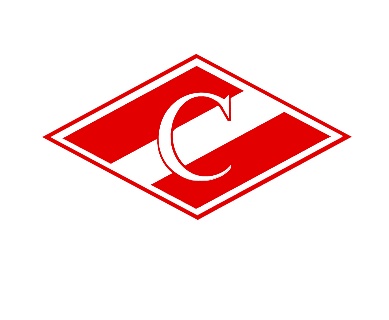 Дорогие друзья!        В период с 9 по 14 сентября 2015 года в г. Калининграде состоится традиционное первенство РФСО «Спартак» по художественной гимнастике, которое проводится в целях повышения уровня мастерства юных гимнасток и подготовки спортивного резерва.         Соревнования, посвященные 80-летию легендарного спортивного общества «Спартак», пройдут в Центре художественной гимнастики и эстетических видов спорта «СОЗВЕЗДИЕ». Планируется участие гимнасток из сорока регионов России, из которых будут выявлены сильнейшие спортсменки для формирования сборной команды РФСО «Спартак».        Торжественный парад открытия соревнований состоится 10-го сентября 2015 года в 14-00. Зрителей ждет красочная программа, наполненная эмоциональностью, ритмичностью и артистизмом. Организаторы соревнований:- РФСО «Спартак» по художественной гимнастике- Объединение «Новое поколение художественной гимнастики»Возраст участниц: от 6 до 15 летДаты проведения: с 9 по 14 сентября 2015 годаМесто проведения: Россия, г. Калининград, улица Гагарина, д. 99Оргкомитет и контакты: директор соревнований: Вячеслав Николайчук –                                                    8-911-457-53-48         Будем рады видеть Вас на нашем мероприятии, наполненным детскими улыбками, завораживающей красотой движений, грациозности и изящества!         Более подробную информацию о турнире Вы можете найти на нашем сайте www.gymshow.ru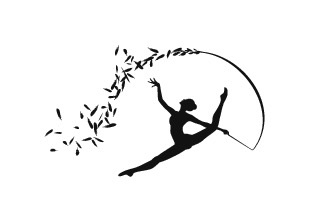 